САРАТОВСКАЯ ГОРОДСКАЯ ДУМАРЕШЕНИЕ19.04.2018 № 33-248 г. СаратовО делегировании депутата Саратовской городской Думы для включения                  в состав рабочей группы по разработке проекта закона Саратовской области, регламентирующего порядок определения границ прилегающих территорийСаратовская городская ДумаРЕШИЛА:	1. Делегировать для включения в состав рабочей группы по разработке проекта закона Саратовской области, регламентирующего порядок определения границ прилегающих территорий, депутата Чернова Е.А.2. Настоящее решение вступает в силу со дня его принятия.Председатель Саратовской городской Думы                                                      В.В. Малетин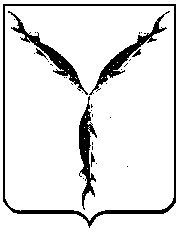 